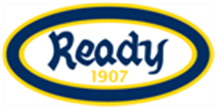 Ready J2009 i sesongen 2018 (J9)Målsetninger for hele J2009 er i sesongen 2018 å øke antallet spillere til over 40 jenter samt å beholde alle jentene som allerede spiller fotball i Ready. Vi var veldig tett på å nå dette målet i fjor og er nå oppe i 37 spillere. Vi vil fortsette å jobbe for at alle spillere opplever trygghet, mestring og utfordringer i alle treninger. Alle Readyspillere skal føle tilhørighet til klubben, årgangen og laget sitt. J9 skal spille 5’er-fotball med foreldre som kampledere og trenere. I løpet av J9-året skal det legges vekt på å trene på følgende:Årgangsleder for J9 er Daniel Folkøy, 959 09 707, daniel@ready.no Info om sommersesongen 2018For å være med i Ready må man betale medlemsavgift og treningsavgift.Informasjon om betaling av treningsavgift for sommersesongen 2018 finner dere HER.Påmelding til lagstreninger og Akademi gjøres via årskullets gruppe i Truegroups.Hva får barnefotballen for treningsavgift sommer? SeriepåmeldingDommere til seriekamperTreningstrøyeBaller, vester, kjegler, medisinsk utstyrDrakterAdministrasjon fra ReadyForsikringTett oppfølging av en sportslig ansvarlig for kulletHva får man ikke?Dekking av eksterne cuperFotballskolerTreningstøy og skoKamper J9 stiller med fire 5’er-lag i sesongen 2018. Kampdagene vil variere for alle lag. Husk å sjekke fotball.no eller Min Fotball-appen og hold av tid til kampene.Foreldreledere er som i fjor kampledere, og det er viktig at lagene samarbeider om man mangler spillere, også ved at flere foreldre kan bidra med kampledelse til seriekamper. Foreldreroller og kontaktpersoner rundt kulletUnder finner dere en liste med foreldreroller på kullet. Der det er åpne felter mangler vi personer som bidrar. Disse rollene må fylles av foreldre innen sesongen starter. Om vi fortsatt mangler personer uka før sesongstart vil årgangsleder sette opp en rulleringsliste.Det bør alltid være minst to foreldre på hver treningsgruppe på lagstreninger. Om det er flere foreldre som ønsker å bidra enten som trenere, sosial komité, lagleder, økonomiansvarlig eller andre ting ønsker vi at dere tar kontakt med årgangsleder.Lagstreninger Lagstreningene ledes av foreldretrenere under oppfølging av årgangsleder. Lagstreningen er onsdager 17:30-19:00 på Gressbanen 2 og i bingene. Oppmøte på Gressbanen 2 7’er A. Se oppsett under for alle aktivitetene.Griegakademiet og akademiligaGriegakademiet er et tilbud til ivrige fotballspillere som vil trene enda mer fotball enn 1 lagstrening og 1 kamp i uka. Les mer om Griegakademiet på våre hjemmesider.Vi har akademitreninger på mandager kl. 15:00 til 16:30 og fredager 14:30 til 16:00.Hovedtrener for 2009-kullet her er Daniel Folkøy. Vi håper at så mange som mulig av jentene ønsker å benytte seg av akademitilbudet også i sommer. Påmelding gjøres ved å følge denne linken.Treningstider sommerhalvår*Sjekk tidspunkter og oppsett for kamper på www.fotball.no, evt. «Min fotball» (appstore).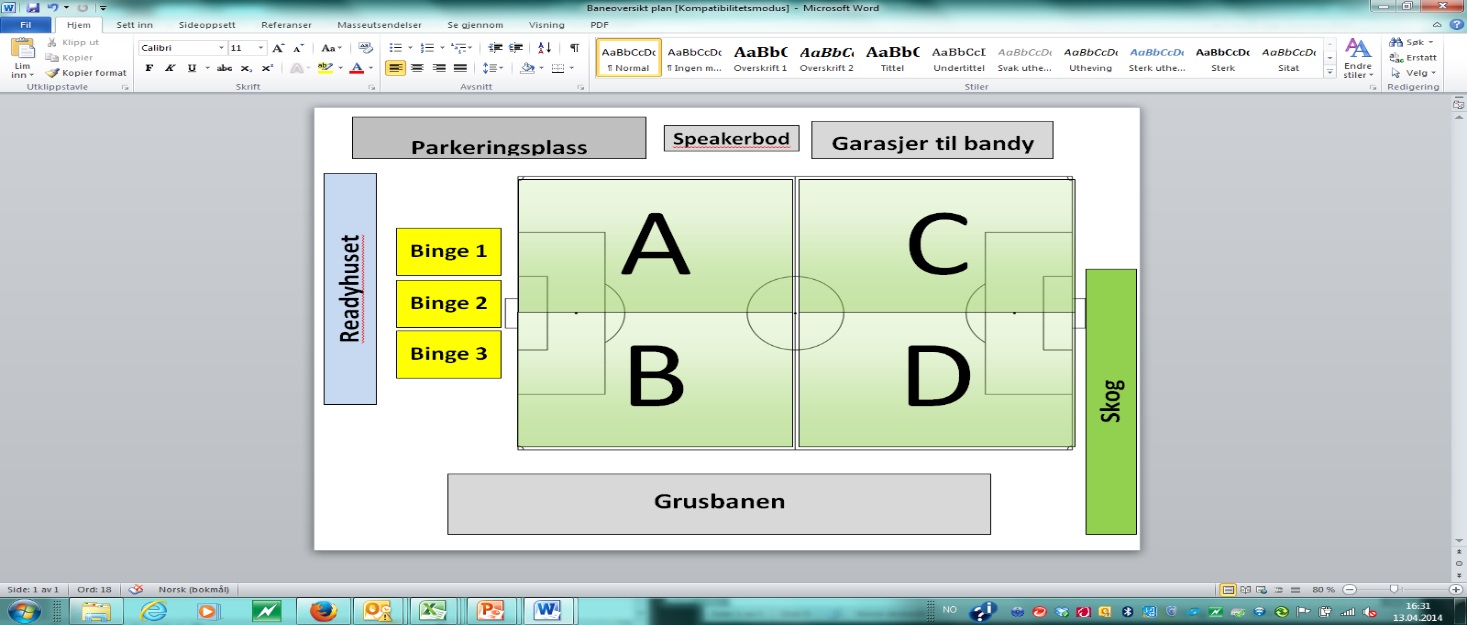 FotballskoleneFotballskole er en perfekt måte å både starte og avslutte sommerferien på for ivrige fotballspillere. Ready tilbyr fotballskoler i uke 26, uke 32, uke 33 og uke 40 (høstferien). Fotballskolene passer for fotballspillere på alle nivåer og er et tilbud for spillere som vil utvikle seg sportslig, samt at det er en veldig fin sosial arena. Med voksne trenere som årskullansvarlige. Les mer om våre fotballskoler på klubbens hjemmeside.DugnaderI Ready fotball har alle årskull et dugnadsansvar. Det gjelder både gutter og jenter og årgangene er bare med på dugnad på arrangement årgangen selv deltar på. For Jenter 2008 er dette i år:Cuper og turneringerReady dekker ikke cuper og turneringer, men dere må fortsatt gjerne dra på cuper/turneringer sammen. Samarbeid gjerne lagene imellom om å melde på samme sted, eller for å hjelpe hverandre med å stille lag. Det er forventet at dere minst deltar på cuper arrangert av våre naboklubber i tillegg til vår egen Ready Fotballcup. Datoer for disse står i årsplanen lenger ned.Rekruttering av flere spillereReady jobber hele tiden for å gi klubbens spillere et best mulig fotballtilbud. En viktig del av dette er å sikre at jentene har et godt og stabilt fotballtilbud også når de blir eldre og spiller på større bane med flere spillere. Skal vi få til dette trenger vi store kull med mange spillere. Grunnlaget for dette legges i barnefotballen og det er derfor viktig at dere ikke nøler med å be med venninner av jentene med på treninger slik at de kan se hvor gøy fotball kan være. Nye spillere ønskes hjertelig velkommen og plasseres i løpet av sesongen på klasselag som basert på skole/klassetilhørighet. Blir vi for mange er dette bare positivt, og dere skal vite at vi da enkelt kan melde på enda et lag til seriespill neste år, hvilket betyr flere kamper og mer moro for jentene!Aktivitetskalender Ready J2009Uke 14: Søndag 8. april. Dugnad: Montering av ballbingerUke 15: Oppstart lagstreninger, akademitreninger og kamper.Uke 16: Søndag 22. april Kick-off sommersesongenUke 18: Betale medlemskap og treningsavgift for sommersesong innen betalingsfristen som er tirsdag 1.mai. Klikk her.Uke 19: Lørdag 26. mai Ullern CC Vest cupUke 26: Ready FotballskoleUke 27-31: SommerferieUke 32: Ready fotballskoleUke 33: Ready FotballskoleUke 34: Treningsstart høstsesongUke 35: 1.-2. september Ready Rema 1000 Cup (Gratis deltakelse)Uke 37: Lørdag 15. september Heming SEB CupUke 40: Ready fotballskole
Uke 43: Søndag 28. oktober. Dugnad: Demontering av ballbingerRødt: Dugnader, hold av datoen.Blått: Cuper, ønskelig at alle lag melder seg på!Grønn: FotballfriSort: Nyttig infoMålType fotballhandlingerLære å gjøre hensiktsmessige handlinger med ballenSpilleforståelseFotballhandlinger med ball1Erik Skarbøvigerik@paretobank.no91136132Trener1Niklas Kokkinn-Thoresenniklas@aller.no93245344Trener1Thomas Pedersenthp@aart.dk40475900Trener2Ståle MatbergTrener2Lars-Erik StrandTrener2Tom Erik RoklingTrener2Leif IsachsenTrener3Petter HaugenHaugen.Petter@gmail.com93462829Trener3Marte Schrumpf Heibergmarte.schrumpf@diakonsyk.no90086093TrenerDaniel Folkøydaniel@ready.no95909707ÅrgangslederTreningstider (sommer)Hva?Hvor?Mandager 15:00 – 16:30 Akademitrening J08/09Gressbanen kunstgress AOnsdager 17:30 – 19:00LagstreningGressbanen kunstgress BFredager 14:30 – 16:00Akademitrening JenterGressbanen kunstgress DKampdagSeriekamperTidspunktArrangementAnsvarlig ÅrgangUke 14, 08. aprilMontering av ballbingerÅrgang 2009Uke 43, 28. oktoberDemontering av ballbingerÅrgang 2009 & 2010